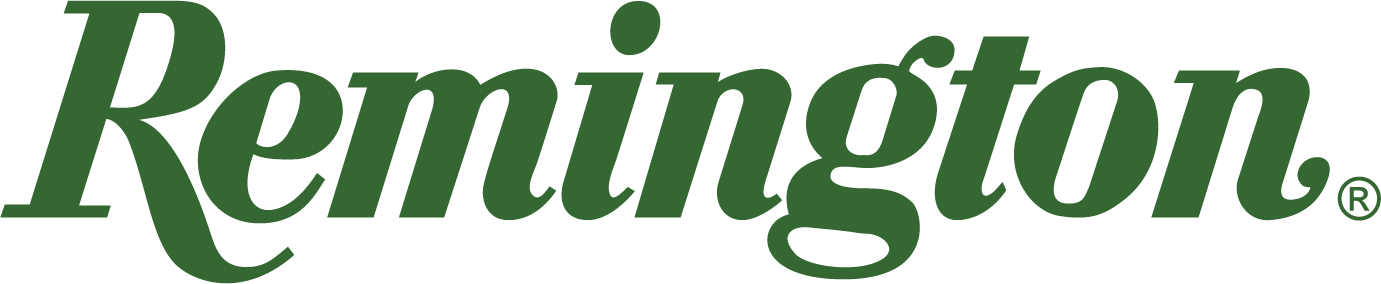 FOR IMMEDIATE RELEASE 		 		 Team Remington Takes Titles at NSCA ChampionshipLonoke, Arkansas – November 1, 2023 – With 2023’s National Sporting Clays Championship coming to a dramatic close, Team Remington’s sporting athletes finished perhaps their most dominate shooting season to date.Held at the National Shooting Complex in San Antonio, TX, Todd Hitch, Madison Sharpe, and Mike Luongo from Team Big Green all won several prominent victories at this year’s championship tournament. Madison Sharpe capped a stellar season finishing as this year’s Main Event Lady HOA champion. She boasted several other podium finishes during the tournament in additional events.Todd Hitch also took home an HOA title, winning the Main’s Junior event plus taking the Junior High All-Around title. Remington’s Mike Luongo competed at the highest levels, taking the Sub Gauge High Over All title, plus coming in runner up at the 20 Gauge Event.Team Remington competed at Nationals with Remington’s line of Premier target shotshells including the iconic Premier STS, Nitro 27 and Nitro Sporting Clays. The team looks forward to an even better season of breaking clays next year. Find Remington ammunition at dealers nationwide and online. For more information on Remington ammunition and accessories, visit www.remington.com.Press Release Contacts: Maggie Dazzio and Jonathan HarlingRemington Public RelationsE-mail: remingtonammopr@murrayroadagency.comAbout RemingtonFrom muskets to modern day, generations of hunters and shooters have trusted Remington ammunition and accessories. Loaded in Lonoke, Arkansas by American workers, our wide array of pioneering sporting and hunting ammunition promises to get the job done every time the trigger is pulled. At Remington, we’re here for everyone who loads a round of ammo into a handgun, rifle, or shotgun. Founded in 1816, Remington and America have fought and won wars, put food on millions of tables and brought countless generations together at the range and in the field. We are proud of every round that rolls off our factory line. A brand of outdoor sports and recreation company Vista Outdoor, Remington is bringing a renewed focus to ammunition, innovation, and quality – all while staying true to Remington’s legendary heritage and stature as an American icon.